457200 Челябинская область, Варненский район, с.Варна, ул.Советская,124/1 кабинет№13, тел. 3-05-03,  E-mail: revotdelvarna@.mail.ruУтверждаю_____________________________                    председатель КСП     С.Г.КолычеваЗаключениепо результатам экспертно-аналитического мероприятия«Внешняя  проверка годового отчета об исполнении  бюджета  за 2021год Катенинского сельского поселения Варненского муниципального района»22.04.2022г.                                                                                               с.Варна Основание для проведения экспертно-аналитического мероприятия: пункт 1статьи 264.4 Бюджетного кодекса Российской Федерации (далее по тексту БК РФ), пункт1.3. раздела  I плана работы Контрольно-счётной палаты Варненского муниципального района Челябинской области на 2022 год, распоряжение председателя КСП о проведении контрольно мероприятия от  15.04.2022г.  №18, соглашение о передаче контрольно-счетному органу муниципального района полномочий контрольно-счетного органа поселения по осуществлению внешнего муниципального финансового контроля от 20.12.2021г. №50/06/6 .   Предмет экспертно-аналитического мероприятия: Внешняя проверка годового отчёта об исполнении бюджета за 2021год Катенинского  сельского поселения Варненского муниципального района .Объект экспертно-аналитического мероприятия: Администрация  Катенинского сельского поселения  Варненского муниципального района (далее Поселение)Цель экспертно-аналитического мероприятия: -оценка   полноты   исполнения   бюджета   по   объему   и   структуре   доходов,   расходных обязательств бюджета; -выявление случаев нарушения бюджетного законодательства в ходе исполнения бюджета, анализ выявленных отклонений и нарушений.Проверяемый период деятельности: 2021годСрок экспертно-аналитического мероприятия: с «18» по «22» апреля 2022г. Состав рабочей группы: заместитель председателя Контрольно-счётной палаты  Варненского муниципального района Киржацкая О.А.  Сведения об учреждении и ответственных лицах в  проверяемом  периоде:Вопросы проверки:1.    Общие положения.2. Организация бюджетного процесса. Соблюдение бюджетного законодательства при организации                исполнения бюджета в 2021 году.3.    Исполнение бюджета за 2021 год по основным показателям.4.   Экспертно-аналитическая оценка исполнения бюджета.      4.1.Анализ исполнения доходной части бюджета.      4.2. Анализ исполнения расходной части бюджета.      4.3 Анализ  исполнения мероприятий в рамках муниципальных  программ, национальных проектов   5.   Анализ показателей финансовой отчетности.      5.1. Анализ нефинансовых активов      5.2. Анализ финансовых активов и обязательств (дебиторская и кредиторская задолженность).6.    Результаты внешней проверки бюджетной отчетности главных администраторов средств бюджета муниципального образования Юридический адрес: 457208, Челябинская область, Варненский район, с.Катенино ул.Школьная д.23.Фактический адрес: 457208, Челябинская область, Варненский район, с.Катенино ул.Школьная д.23.ОГРН 1027401532245, ИНН 7428001636 , КПП 745801001Ответственные лица в  проверяемом периоде:глава сельского поселения с 01.01.2020г. по 04.02.2021г. Николаев В.М. (Решение Совета депутатов Катенинского сельского поселения  от 29.01.2016 г. №03);с 05.02.2021. по 31.12.2021г. Искаков А.Т. (Решение Совета депутатов Катенинского сельского поселения  от 27.01.2021г. №02)-главный бухгалтер :МКУ «Центр БПУО» по соглашению о передаче функций по ведению бюджетного учета, составлению бюджетной, налоговой и статистической отчетности, отчетности в государственные внебюджетные фонды  от 01.07.2019г. №22/2. Финансовый директор МКУ «Центр БПУО» Пелих Н.С                Проверкой  установлено:1.Общие положенияЗаключение   КСП  по внешней проверке годового отчета об исполнении бюджета  Катенинского  сельского поселения за 2021год подготовлено в соответствии с Бюджетным Кодексом РФ, Федеральным законом «Об общих принципах организации местного самоуправления в РФ», Положением о бюджетном процессе,  и иным действующим законодательством.                                                                                                                                                                                                                                                                                                                                                                                                                                                                                                                                Бюджетные правоотношения регламентированы Положением о бюджетном процессе   Катенинского сельского поселения утвержденным решением Совета депутатов Катенинского сельского поселения от 07.10.2019г. №11/1 (с изменениями и дополнениями) (далее по тексту Положение о бюджетном процессе ).В соответствие со  статьёй  102 Положения о бюджетном процессе  годовой отчет об исполнении бюджета до его рассмотрения в Совете  депутатов Катенинского сельского поселения подлежит внешней проверке, которая включает внешнюю проверку бюджетной отчетности главных распорядителей средств местного бюджета и подготовку заключений на годовой отчет об исполнении местного бюджета, что соответствует требованиям пункта 1 статьи 264.4 БК  РФ.Отчет об исполнении бюджета Катенинского сельского поселения поступил в срок, установленный статьёй 105 Положения о бюджетном процессе в полном объеме.В ходе внешней проверки отчета об исполнении бюджета за 2021 год проверено и проведены:- анализ исполнения местного бюджета по данным годового отчета по основным показателям;-оценка эффективности и результативности использования в отчётном году бюджетных средств;-соответствие фактического исполнения бюджета его плановым назначениям, утвержденным Решением о местном бюджете на 2021 год с учетом изменений, внесенных в ходе его исполнения;   -выявление случаев нарушения бюджетного законодательства в ходе исполнения бюджета, анализ выявленных отклонений и нарушений.Отчёт    об   исполнении     бюджета   Катенинского  сельского    поселения   за 2021 год, а также представленные одновременно с  ним  иные  формы  бюджетной  отчётности,  по  составу  форм  соответствуют  требованиям  статьи  264.1   БК РФ,   Инструкции №191н .2.Организация бюджетного процесса. Соблюдение бюджетного законодательства при организации                исполнения бюджета в 2021 году.      В соответствии со статьей 264.1 БК РФ бюджетный учет представляет собой упорядоченную систему сбора, регистрации и обобщения информации в денежном выражении о состоянии финансовых и нефинансовых активов и обязательств муниципальных образований, а также об операциях, изменяющих указанные активы и обязательства.       В соответствии с пунктом 1 статьи 9 БК РФ сельское  поселение самостоятельно осуществляет исполнение своего бюджета.Администрация Катенинского сельского поселения (исполнительно-распорядительный орган муниципального образования)   в соответствии с пунктом 4 статьи 154 БК РФ (далее – Администрация) является главным распорядителем бюджетных средств, получателем бюджетных средств, главным администратором доходов бюджета,  главным администратором источников финансирования дефицита бюджета.       В соответствии с  пунктом 2 статьи 154 БК РФ финансовый орган администрации Катенинского сельского поселения организует исполнение бюджета поселения.Финансовое управление администрации Варненского муниципального района организует кассовое исполнение бюджета сельского поселения через счета отделения по Варненскому району УФК по Челябинской области.       Для исполнения бюджета в части налоговых доходов и наличных денежных операций для учета средств находящихся во временном распоряжении в учреждении исполнение происходило через лицевой счет, открытый в отделении по Варненскому району УФК по Челябинской области, обслуживающийся  в Отделении  Сбербанка России № 8597(весь проверяемый  период).      Бюджет Катенинского сельского поселения на 2021 год утвержден до начала финансового года Решением Совета депутатов Катенинского сельского поселения от 25.12.2020г.  № 24 « О бюджете Катенинского сельского поселения  на 2021год и плановый период 2022 и 2023годов».        Согласно статье  242 БК РФ исполнение бюджета поселения за 2021 год завершено 31.12.2021 года (последний рабочий день финансового года).             Главным распорядителем бюджетных средств 2021года (в сельском поселении является одно учреждение)  -  администрация  Катенинского сельского поселения.  Согласно Разделу 1 "Организационная структура субъекта бюджетной отчетности" пояснительной записки (ф.0503160) изменения в количестве муниципальных учреждений в 2021году не произошло, получателями бюджетных средств в  2021 году являлись: - Администрация  Катенинского сельского поселения  Варненского муниципального района;- -муниципальное учреждение культуры «Катенинская централизованная клубная система». На конец отчетного года унитарных предприятия, образованные Администрацией  Катенинского сельского поселения   Варненского муниципального района отсутствуют.      Решением Совета депутатов Катенинского сельского поселения от 25.12.2020г.  № 24 « О бюджете Катенинского сельского поселения  на 2021год и плановый период 2022 и 2023годов» утвержден перечень главных администраторов доходов бюджета сельского поселения:007 – Контрольно-счетная палата Челябинской области034 – Главное контрольное управление Челябинской области182-Управление Федеральной налоговой службы Российской Федерации по Челябинской области842-Администрация Катенинского  сельского поселения3. Исполнение бюджета за 2021год по основным показателям      На основании  решения Совета депутатов Катенинского сельского поселения от 25.12.2020г. №24 бюджет на 2021год был принят со следующими показателями:Общий объем доходов бюджета 10491,76тыс. рублей;Общий объем расходов бюджета – 10491,76тыс. рублей;Дефицит  бюджета 0,00 тыс. рублей.В процессе исполнения бюджета поселения в 2021 году в решение Совета депутатов Катенинского сельского    поселения от  25.12.2020г. №24 «О бюджете Катенинского сельского поселения на 2021год и плановый период 2022 и 2023годов» вносились изменения и дополнения:                                                                       тыс. руб.В результате утвержденный бюджет поселения на 2021г. имеет следующие показатели:   Общий объем доходов бюджета 11132,51 тыс. рублей;Общий объем расходов бюджета 13922,76  тыс. рублей; Размер дефицита  бюджета 2790,25  тыс. рублей.Определена общая сумма безвозмездных поступлений от других бюджетов бюджетной системы  Российской Федерации в сумме 2738,61тыс.рублей.     Объем дефицита утвержденного бюджета установленный в сумме 2790,25 тыс. рублей или 33,2% от объема доходов бюджета поселения без учета утвержденного объема безвозмездных поступлений и (или) поступлений налоговых платежей по дополнительным нормативам превышает ограничения, установленные абзацем 2 пункта 3 статьи 92.1 БК РФ (не более 5%), но      находится в пределах объема снижения остатков средств на счетах по учету средств бюджета: 2790,25тыс.рублей, что не противоречит положениям БК РФ.  Утвержденные Решением Совета депутатов Катенинского сельского поселения от 25.12.2020г.  № 24 « О бюджете Катенинского сельского поселения  на 2021год и плановый период 2022и 2023годов»  в составе источников финансирования дефицита местного бюджета изменение остатков средств на счетах по учету средств бюджетов в сумме 2790,25тыс.рублей обеспечивает выполнение принципа сбалансированности бюджета, предусмотренного статьей 33 БК  РФ. Остатки используются на покрытие дефицита бюджета с соблюдением статьи 96 БК РФ.  Наличие остатков средств  на счетах по состоянию на 01.01.2022 года открытых сельским поселением: на счете бюджета открытом  в отделении по Варненскому району УФК по Челябинской области составил 7614784,23 рубля;на лицевом счете, открытом в отделении по Варненскому району УФК по Челябинской области – отсутствует .         Источниками образования остатков средств на счетах бюджета сельского поселения являются:                                                                                     По отчету  Администрации   Катенинского сельского поселения  Варненского муниципального района доходы бюджета сельского поселения исполнены в сумме  исполнены в сумме   17240299,02рублей или на  154,9% от уточненных бюджетных назначений, расходы исполнены в сумме 12415765,93рублей или на 89,2% от уточненных бюджетных назначений, что на 18,3%  больше  первоначально утвержденных бюджетных назначений.  Исполнение по источникам финансирования дефицита бюджета Поселения составило – 4824533,09рублей  за счет изменения остатков средств на счетах по учету средств бюджета по форме 0503140 «баланс по поступлению и выбытию бюджетных средств» (без учета средств, находящихся во временном распоряжении ).Муниципальные гарантии,  муниципальные заимствования, бюджетные кредиты        - Муниципальные гарантии в 2021году не предоставлялись; -Бюджетные кредиты другому бюджету бюджетной системы Российской Федерации, юридическим лицам в 2021году  не предоставлялись;- Муниципальные займы и бюджетные кредиты  от кредитных организаций и  от других бюджетов бюджетной системы Российской Федерации в 2021 году не получались.Решением Совета депутатов  Катенинского   поселения от 25.12.2020г. №24 « О бюджете Катенинского сельского поселения на 2021год и плановый период 2021 и 2023годов»  установлен верхний предел внутреннего муниципального долга на 01.01.2022г. в сумме 419,7 тыс. рублей. Предельные значения, установленные пунктом 3 статьи 107 Бюджетного Кодекса Российской Федерации,  соблюдены.Общий объем межбюджетных трансфертов, предоставляемых бюджету Варненского муниципального района на осуществление расходов по переданным полномочиям перечислены в сумме 29214,00рублей, что соответствует сумме, утвержденной  статьёй 9 Решения  Совета депутатов  Катенинского  сельского  поселения от 25.12.2020г. №24 « О бюджете Катенинского сельского поселения на 2021год и плановый период 2022 и 2023годов».  4.Экспертно-аналитическая оценка исполнения бюджета 4.1. Анализ исполнения доходной части бюджета Структура доходов       Структура собственных доходов поселения сформирована за счет следующих (налогов) поступлений: Налоговые доходы:Отчисления от местных налогов: - налог на имущество физических лиц (норматив отчисления 100% согласно пункту 1 статьи 61.5 БК РФ)- земельный налог (норматив отчисления 100% согласно пункту 1  статьи 61.5 БК РФ)Отчисления от федеральных налогов и сборов:- налог на доходы с физических лиц (норматив отчисления 2% согласно пункту 2 статьи 61.5 БК РФ)- единый сельскохозяйственный налог (норматив отчисления 100% на основании Решения Собрания Депутатов Варненского муниципального района « Об утверждении единых нормативов отчислений от единого сельскохозяйственного налога в бюджеты сельских поселений на 2021год» от от 21.10.2020 года № 17).-государственная пошлина за совершение нотариальных действий должностными лицами органов местного самоуправления поселения (норматив отчисления 100% согласно пункту 2 статьи 61.5 БК РФ)- задолженность по земельному налогу по обязательствам, возникшим до 01 января 2006 года (норматив отчисления 100% на основании Решения Собрания Депутатов Катенинского сельского поселения   Варненского муниципального района  Челябинской области «О бюджете Катенинского сельского поселения на 2021год и плановый период 2022 и 2023годов» от 25.12.2020 года №24).Неналоговые доходы:-доходы от продажи имущества, находящегося в муниципальной собственности (норматив отчисления 100% согласно  статье 62 БК РФ)-доходы от использования имущества, находящегося в собственности поселений (норматив отчисления 100% на основании статьи 62 БК РФ)-прочие неналоговые доходы (добровольные пожертвования) (норматив отчисления 100% на основании статьи 56 Федерального закона №131-ФЗ от 06.10.2003г. «Об общих принципах  организации местного самоуправления в РФ»).   Исполнение доходной части бюджета   Согласно отчету об исполнении бюджета сельского поселения за 2021год доходы исполнены в сумме 17240,30тыс.рублей или на  154,9% от утвержденных назначений, в том числе:Налоговые и неналоговые (собственные) доходы в сумме 14501,69тыс.рублей  или на 172,8% от уточненного бюджета.Безвозмездные поступления в виде дотаций, субсидий,  субвенций и иных межбюджетных трансфертов из областного бюджета в сумме 2738,61тыс. рублей или на 100% от уточненных назначений, к первоначально утвержденному плану увеличились на 30,5%.Структура  доходов исполнения бюджета за 2021 год                                                                                                                       Таблица № 1    Как видно из таблицы №1 в структуре исполненных доходов доля налоговых и неналоговых доходов составила 84,1%, финансовой помощи 15,9%.Основными налогами, формирующими  бюджет, являются:Земельный налог (62,8% налоговых доходов), который исполнен в сумме 8882,23тыс. рублей или на  320% от уточненного плана.Налог на доходы физических лиц (35,8% налоговых доходов), который исполнен в сумме 5070,75тыс. рублей или на  100% от уточненного плана.  Основными неналоговыми доходами,   формирующими  бюджет являются:      Доходы, получаемые в виде арендной платы, а также средства от продажи права на заключение договоров аренды за земли, находящиеся в собственности поселений (за исключением земельных участков муниципальных бюджетных и автономных учреждений) (удельный вес в структуре неналоговых поступлений 85,9%), исполнены в сумме  305,53тыс.рублей  или на  100% от уточненного плана.Доходы от реализации земельных участков, находящихся в собственности сельских поселений (за исключением земельных участков муниципальных бюджетных и автономных учреждений) (удельный вес в структуре неналоговых поступлений 14,1%), исполнены в сумме 50,0тыс. рублей или на 100%.По структуре доходов удельный вес безвозмездных поступлений в 2021году составил 15,9%  или 2738,61тыс.рублей, исполнены на 100%, из них: 1) субвенции – 1,4% (от всех доходов) или 241,19тыс. рублей, в том числе:субвенция на осуществление  первичного воинского учета на      территориях, где отсутствуют военные комиссариаты в сумме 114,10 тыс. рублей, доходы  исполнены на  100% субвенции бюджетам сельских поселений на выполнение передаваемых полномочий субъектов РФ в сумме 127,09 тыс. рублей, доходы  исполнены на  100% 2) иные межбюджетные трансферты-14,5% (от всех доходов) или 2497,42тыс. рублей, исполнены на 100%, в том числе:Межбюджетные трансферты, передаваемые бюджетам сельских поселений из бюджетов муниципальных районов на осуществление части полномочий по решению вопросов местного значения в соответствии с заключенными соглашениями в сумме 2497,42тыс.рублей.       Все поступившие доходы в бюджет по бюджетной классификации соответствуют Перечню  главных администраторов доходов бюджета, утвержденному  Решением Совета депутатов Катенинского сельского поселения «О бюджете Катенинского сельского поселения на 2021год и плановый период 2022 и 2023годов»  от 25.12.2020г. №24.       4.2.Анализ исполнения расходной части бюджета сельского поселения      Расходы   бюджета  сельского поселения за 2021 год исполнены в сумме    12415,77тыс. рублей, что 89,2% от  уточненного плана на  2021 год и 118,3%  от первоначально принятого бюджета (Решение Совета депутатов Катенинского   сельского поселения от 25.12.2020г. №24).     Остатки бюджетных средств на счете бюджета  сельского поселения на 01.01.2021г. составили 2790,25тыс. рублей,  на конец года (на 01.01.2022г.) 7614,78тыс. руб. и  увеличились по сравнению с началом года на 4824,53 тыс. рублей.   В сравнении с прошлым  годом расходы бюджета сельского поселения уменьшились на 1711,97тыс. рублей  или на 12,1%. В соответствии со статьёй 215.1 БК РФ  исполнение бюджета организуется на основе сводной бюджетной росписи и кассового плана.Утвержденные показатели сводной бюджетной росписи 2021года в сумме 13922,76тыс.рублей соответствуют  Решению Совета депутатов Катенинского сельского поселения от 25.12.2020г.  № 24 « О бюджете Катенинского сельского поселения  на 2021год и плановый период 2022 и 2023годов», что отвечает требованиям   пункта 2 статьи 217 БК РФ.    Отклонений  между уточненными бюджетными расходами в бюджетной отчетности и   утвержденным бюджетом 2021года  (Решением о бюджете Катенинского сельского поселения от 25.12.2020г. №24)  по  функциональной классификации расходов, по целевым статьям расходов и   по видам расходов не установлено.  Исполнение  местного бюджета за 2021 год в сравнении с утвержденными первоначально и уточненными назначениями приведено в таблице № 2:	                                                                                                                                                                                                                  Таблица № 2        Как видно из таблицы № 2 основными расходами бюджета поселения по функциональной структуре являлись расходы на культуру, кинематографию -29,6 %,  на общегосударственные вопросы – 26,9 % и на жилищно-коммунальное хозяйство - 17,3% .  Утвержденным бюджетом Решением Совета депутатов Катенинского   сельского поселения от 25.12.2020г. №24 и последующими изменениями и дополнениями в бюджет в  состав расходов поселения средства резервного фонда не включены.      По разделу «Общегосударственные вопросы» на 2021год предусмотрены расходы 4051,50тыс. рублей, исполнены в сумме 3341,00тыс. рублей или на 82,5%. По сравнению с 2020 годом уровень расходов по данному разделу составил 94%. Удельный вес фактических расходов по разделу «Общегосударственные вопросы» составляет 26,9% в общем объеме расходов по бюджету.По разделу 0200 « Национальная  оборона»      По данному разделу предусмотрены расходы на обеспечение воинского учета и призыва в армию в сумме 114,10 тыс. рублей, фактически расходы составили 114,10 тыс. рублей,  исполнено на 100%.    Удельный вес фактических расходов по данному разделу составляет 0,9% в общем объеме расходов по бюджету.По разделу 0300 «Национальная безопасность и правоохранительная деятельность»По данному разделу бюджетом предусмотрены расходы на решение вопросов по защите населения и территорий от чрезвычайных ситуаций, управление гражданской обороной, а также расходы на осуществление мероприятий в области предупреждения и ликвидации последствий чрезвычайных ситуаций и области гражданской обороны в сумме 1079,34 тыс. рублей,  исполнение бюджета по данному разделу составило 100%. Удельный вес фактических расходов в общем объеме расходов по бюджету по данному разделу составляет 8,8%.  По сравнению с 2020 годом расходы по данному разделу увеличились на 106,5%. По разделу 0400 « Национальная экономика»      По данному разделу бюджетом предусмотрены расходы в сумме 1669,81 тыс. рублей, фактически расходы составили 1669,81тыс. рублей, исполнение бюджета по данному разделу составило 100 %. Удельный вес фактических расходов в общем объеме расходов по бюджету по данному разделу составляет 13,4%.  По сравнению с 2020 годом уровень расходов по данному разделу составил 90,2%.  По разделу произведены  расходы на содержание, ремонт и капитальный ремонт автомобильных дорог, а также расходы по повышению безопасности дорожного движения и создание безопасных условий для движения пешеходов. По разделу 0500 «Жилищно-коммунальное хозяйство»      По данному разделу уточненный план составил 2717,71тыс. рублей, освоено 79,3% бюджетных средств.     Удельный вес расходов по разделу  жилищно-коммунальное хозяйство в общих расходах бюджета составляет 17,3% , по сравнению с 2020 годом уровень расходов по данному разделу составил 55,8%.Расходы направлены на уличное освещение в сумме 389,34тыс. рублей, на реализацию инициативных проектов в сумме 441,11тыс.рублей,  благоустройство в сумме 479,73тыс.рублей, строительство газопроводов в сумме 34203тыс.рублей, работы по водоснабжению и ремонт водонапорных сетей 581,57тыс.рублей, разработку проектов зон санитарной охраны71,40тыс.рублей.По разделу 0600 «Охрана окружающей среды»По данному разделу бюджетом предусмотрены расходы на организацию места сбора твердых коммунальных отходов и приобретение контейнеров     в сумме 257,70тыс. рублей,  исполнение бюджета по данному разделу составило 100%. Удельный вес фактических расходов в общем объеме расходов по бюджету по данному разделу составляет 2,1%.  По разделу 0800 «Культура, кинематография»По данному разделу бюджетом предусмотрены расходы в сумме 3905,51 тыс. рублей, фактически расходы составили 3672,26тыс. рублей, исполнение бюджета по данному разделу составило 94%. Удельный вес фактических расходов в общем объеме расходов по бюджету по данному разделу составляет 29,6%. По разделу 1000 « Социальная политика»На финансирование расходов в бюджете предусмотрено 127,09 тыс. рублей, первоначально утвержденным бюджетом расходы по данному разделу не утверждены. Фактически расходы исполнены в полном объеме в сумме 127,09 тыс. рублей.      Удельный вес расходов  по данному  разделу в общих расходах бюджета составляет 1,0%. Расходы произведены на компенсацию расходов, связанных с предоставлением мер социальной поддержки работникам культуры по оплате жилищно-коммунальных услуг. По разделу 1100 « Физическая культура и спорт»     На финансирование расходов в бюджете на 2021год уточненным бюджетом  не предусмотрено .                                 Экономическая структура расходов Администрации Катенинского сельского поселения  за 2021год. Таблица № 3 По экономической структуре расходов Администрации основными расходами являлись расходы по заработной плате работников -24,5%,  по услугам на содержание имущества-21,5%, прочие услуги, работы -16,6%.        Заявки на финансирование, представленные главным распорядителем согласно принятых бюджетных обязательств, в 2021 году исполнены в полном объеме. Проверено соблюдение лимитов фонда оплаты труда по муниципальными учреждениями Катенинского сельского поселения, установленных на 2021год Распоряжением Администрации Варненского муниципального района Челябинской области от 24.12.2021г. №865р: превышение не установлено.         При проверке соблюдения объемов потребления топливно-энергетических ресурсов в натуральных единицах и денежном выражении, утвержденных на 2021год Распоряжением Администрации Варненского муниципального района Челябинской области от 20.04.2021г. №192-р превышение лимитов не установлено.4.3 Анализ  исполнения мероприятий в рамках муниципальных  программ, национальных проектов        В соответствии с Решением Совета депутатов  Катенинского   сельского поселения от 25.12.2020г.  №24 (с вносимыми изменениями) по Администрации Катенинского сельского поселения  предусмотрены расходы на реализацию девяти программ  в сумме 9742,34тыс.рублей или 70,0% от общего расхода бюджета сельского поселения. В первоначально утвержденном бюджете расходы планировались по восьми муниципальным  программам в сумме 7405,29тыс.рублей. Сведения об объемах бюджетных ассигнований, выделенных на реализацию  муниципальных программ и их исполнение в 2021годуТаблица №4       Наибольший удельный вес в структуре исполненных программ  поселения занимают  муниципальные программы:-Муниципальная программа "Развитие сферы культуры в Варненском муниципальном районе", исполнение которой составляет 3672,26 тыс. рублей или 41,1% от всех программных мероприятий;-Муниципальная программа "Снижение рисков и смягчение последствий чрезвычайных ситуаций природного и техногенного характера в Варненском муниципальном районе Челябинской области", исполнение которой составляет 1079,34тыс. рублей или 12,1% от всех программных мероприятий; - Муниципальная программа "Благоустройство территории Катенинского сельского поселения Варненского муниципального района Челябинской области", исполнение которой составляет 1584,56тыс. рублей или 17,7% от всех программных мероприятий.  За 2021год исполнение всех муниципальных программ составило 91,8%.   Сведения об объемах бюджетных ассигнований, выделенных на реализацию  национальных проектов  и их исполнение в 2021годуТаблица №5, рублейДоля исполненных мероприятий в рамках национального проекта в структуре исполненных расходов Администрации  2021года составила 2,1%,  исполнение мероприятий национальных проектов  от уточненных значений составило 100% или 257696рублей, из них 243966,00рублей средства областного бюджета, 13730,00рублей местного бюджета.5. Анализ показателей финансовой отчётностиПо результатам деятельности   Администрации Катенинского сельского поселения за период с 1 января 2021года по 31 декабря 2021 года включительно увеличение финансового результата составило 13785449,97рублей, в том числе за счёт:       -увеличения нефинансовых активов на 14763658,31рублей;       -уменьшения финансовых активов на 744919,72рублей;      -увеличения обязательств на 233288,62рубля.В 2021году  Катенинским сельским поселением бюджетные инвестиции в объекты  капитального  строительства муниципальной собственности не производились. Бюджетные инвестиции на приобретение объектов недвижимого имущества в государственную (муниципальную) собственность составили 55000,00рублей       Закупка товаров, работ, услуг для муниципальных нужд в 2021году составила 6159450,12рублей, энергетических ресурсов – 1486190,79рублей.Расходы на реализацию инвестиционных проектов в 2021году –отсутствовали. Расходы по компенсации расходов на оплату жилых помещений, отопления и освещения отдельным категориям граждан, работающих и проживающих в сельских населенных пунктах (социальная выплата сотрудникам учреждения) в сумме 127092,00рублей.Расходы на иные межбюджетные трансферты по заключенным соглашениям составили 29214,00рублей. 5.1.   Анализ нефинансовых активовНа конец отчетного периода (01.01.2022г.) валюта Баланса составила 112065631,54рубля. По сравнению с началом отчетного периода валюта Баланса увеличилась на 14018738,59 рублей (на 14,3процента).Нефинансовые активы ГРБС (раздел I актива Баланса) на конец отчетного периода составляют 109380222,30рубля (97,6% валюты баланса). По сравнению с началом отчетного периода нефинансовые активы увеличились на 14764658,31рублей (на 15,6процента). Основной причиной увеличения нефинансовых активов Администрации является увеличение имущества казны.  Балансовая стоимость основных средств на конец 2021 года составляет 3930572,36рублей, в течение отчетного  года увеличилась на 174334,40рублей, за счет  движения по  счету:поступления на сумму 1659552,46рублей, в том числе   за счет    (приобретения) 482935,02рубля:-машин и оборудований на 269305,00рубля;-инвентаря на сумму 213630,02рублей-за счет безвозмездного поступления 445759,44рубля (контейнеры для сбора мусора на сумму 445759,44рубля)-за счет капитальных вложений (строительства)753314,08рублей:- прошлых лет  473162,00рублей (ввод в эксплуатацию площадок для сбора мусора )-текущего года 277152,08рублей (ввод в эксплуатацию площадок для сбора мусора ) выбытие на сумму       1485218,06рублей:- на забалансовый учет счета 021 стоимостью менее 10,0тыс.рублей на сумму 264685,02рублей;-зданий в  казну Катенинского сельского поселения в сумме 1220533,04рубля (так как отсутствуют документы-основания (регистрация права оперативного управления на здания учреждений культуры))  Остаточная стоимость основных средств по состоянию на 01.01.2022года составила 573333,37рублей, что составляет 14,6% от балансовой стоимости числящихся основных средств на конец отчетного периода. Уменьшение остаточной стоимости основных средств на конец года составило 193333,28рублей, в том числе за счет увеличения (начисления) амортизации основных средств, приобретенных ранее 2021года (амортизация  транспортного  средства в сумме 193333,28рубленй).Непроизведенные активы по состоянию на 01.01.2022года отсутствуют. Права пользования активами (остаточная стоимость) на конец отчетного периода отсутствуют. Стоимость нефинансовых активов казны (остаточная стоимость) по состоянию на 01.01.2022года составила 108801120,94рубля. По сравнению с началом отчетного периода увеличилась на 15429549,68 рубля (за счет увеличения кадастровой стоимости земельных участков, поступления зданий) Стоимость материальных запасов на 01.01.2022года составила 3985,22рубля.Сумма вложений в нефинансовые активы в 2021 году уменьшились за счет выбытия  (ввода в эксплуатацию объектов (площадки для сбора мусора) в сумме 473162,00рублей и по состоянию на 01.01.2022года составила 0,00рублей.На забалансовом счете числятся: -на счете 021 «Основные средства в эксплуатации» -698341,32рубля (в 2021году поступило основных средств стоимостью до 10,0тыс.рублей на сумму 264685,02рублей.     При проведении сверки данных по счету 021 «Основные средства в эксплуатации» с  данными бухгалтерского учета  по состоянию на 01.01.2022г., отклонения не  установлены, показатели по счету 021, отраженные в Справке о наличии имущества и обязательств на забалансовых счетах к ф.0503130 соответствуют данным бухгалтерского учета. 5.2.    Анализ финансовых активов и обязательств (дебиторская и кредиторская задолженность).    В течение 2021года  уменьшение доходов  будущих периодов составило 467499,10рублей и по состоянию на 01.01.2022г. доходы будущих периодов составили 2087810,83рубля, в том числе по счетам:-40140.123 «Доходы  будущих периодов по платежам при пользовании природными ресурсами»   в сумме 510508,15рублей;-40140.12К «Доходы  будущих периодов от концессионной платы»                              в сумме 3166,68рублей;-40149.151 «Доходы будущих периодов к признанию в очередные годы от поступлений текущего характера от других бюджетов бюджетной системы РФ» в сумме 1574136,00рублей.Расходы будущих периодов в 2021году  увеличились на 356,58рублей, по состоянию на 01.01.2022г. составили 1782,77рублей .  Дебиторская задолженность     На основании данных баланса исполнения бюджета поселения (ф. 0503130) и формы 0503169 «Сведения по дебиторской и кредиторской задолженности» (далее по тексту ф.0503169) дебиторская задолженность в 2021году уменьшилась  на   724751,89рублей  или на 21,3%  по сравнению с началом 2021года    и по состоянию на 01.01.2022г. составила 2685409,24 рубля, в том числе по счетам бюджетного учета:                                                        рублей  По сч.20511«Расчеты с плательщиками налогов» дебиторская задолженность в 2021году уменьшилась  на 108859,55рублей и по состоянию на 01.01.2022г. составила  532845,66рублей или 19,8 % от всей дебиторской задолженности. Дебиторская задолженность на 01.01.2022г. образована за счет задолженности  по:-налогу на имущество физических лиц, взимаемый по ставкам, применяемым к объектам налогообложения, расположенным в границах поселений в сумме 163790,51 рублей; -по земельному налогу с  физических лиц,  обладающих земельным участком, расположенным в границах сельских поселений 369048,83рублей;- по земельному налогу с  организаций  6,32рублей.По сч.20523 «Расчеты по доходам от платежей при пользовании природными ресурсами» в 2021 году дебиторская задолженность уменьшилась на 255503,83рублей и по состоянию на 01.01.2022года  составила 428690,25рублей  или 16% от всей дебиторской задолженности.По сч.2052К «Расчеты по доходам от концессионной платы» в 2021 году дебиторская задолженность уменьшилась на  208,33 рубля и по состоянию на 01.01.2022года  составила 2986,13рублей. По сч.20551 «Расчеты по поступлениям текущего характера от других бюджетов бюджетной системы» в 2021 году дебиторская задолженность уменьшилась на 517527,00рублей и по состоянию на 01.01.2022года  составила 1574136,00рублей или 58,6% от всей дебиторской задолженности.По сч.20623«Расчеты по авансам по коммунальным услугам» в 2021 году дебиторская задолженность уменьшилась на 12736,08рублей и по состоянию на 01.01.2022года  составила 146026,40рублей или 5,4% от всей дебиторской задолженности, в том числе по:-Администрации Катенинского сельского поселения в сумме 146026,40рублей, в том числе:        -перед ООО «Уралэнергосбыт»  за электроэнергию  в сумме 146026,40рубля (за уличное освещение).      Согласно справке к ф.0503130 Сомнительная задолженность по состоянию на 01.01.2022года по  забалансовому счету 04 «Сомнительная задолженность» отсутствует.Кредиторская задолженностьПо данным баланса исполнения бюджета поселения (ф. 0503130) и ф.0503169  кредиторская задолженность в 2021году увеличилась на 627151,67рублей и по состоянию на 01.01. 2022г.  составила 7127167,11рублей, в том числе по счетам бюджетного учета:    рублейПо сч.20511«Расчеты с плательщиками налогов» кредиторская задолженность в 2021году увеличилась  на 500862,24рубля  и по состоянию на 01.01.2022г. составила  6862731,89рублей или 96,3 % от всей кредиторской задолженности, данная кредиторская задолженность на 01.01.2022г. образована за счет переплаты  по :-налогу на имущество физических лиц, взимаемый по ставкам, применяемым к объектам налогообложения, расположенным в границах поселений в сумме 24532,96 рублей; -земельному  налогу  с организаций, обладающих земельным участком, расположенным в границах сельских поселений в сумме 6774442,43рубля;-земельному налогу с  физических лиц,  обладающих земельным участком, расположенным в границах сельских поселений 61837,06рубля;- по земельному налогу (по обязательствам, возникшим до 1 января 2006 года), мобилизуемый на территориях поселений в сумме 2414,89рублейПо счету 30221 «Расчеты по услугам связи » в 2021году образовалась кредиторская   задолженность  и по состоянию на 01.01.2022года  она  составила  7219,58рубля или 0,1 % от всей кредиторской задолженности, образована по:-МУК «Катенинская централизованная клубная система»  в сумме 2700,00рублей является текущей за декабрь 2021года перед ПАО «Ростелеком»  за интернет по счет-фактуре   от 31.12.2021г. №5450543/69365998;-Администрации Катенинского сельского поселения в сумме 4519,58рублей, является текущей за декабрь 2021года перед ПАО «Ростелеком»  за интернет, абонентскую плату, междугородние соединения по счету-фактуре от 31.12.2021г. №5450543/69397707 в сумме 3080,00рублей, №5450543/69325119 в сумме 1390,11рублей, №5450543/69325119 в сумме 49,47рублей, По счету 30223 «Расчеты по коммунальным услугам» кредиторская   задолженность  составила 257215,64рубля или 3,6 % от всей кредиторской задолженности , является текущей  , в том числе :-МУК «Катенинская централизованная клубная система»  в сумме 77864,43рубля, в том числе :        -перед ООО «Уралэнергосбыт» за электроэнергию  кредиторская задолженность составила 77864,43рубля, образована в декабре 2021года по счет-фактуре  от 31.12.2021г. №74030631000712и122021;-Администрации Катенинского сельского поселения в сумме 179351,21рубля , в том числе:        -перед ООО «Уралэнергосбыт»  за электроэнергию  в сумме 179351,22рубля.  Задолженность, не востребованная кредиторами по состоянию на 01.01.2022года, учитываемая на забалансовом счете 20«Задолженность, не востребованная кредиторами» отсутствует.      Денежных обязательств Катенинского сельского поселения по судебным решениям судов судебной системы Российской Федерации в 2021году не возникало.6. Результаты внешней проверки бюджетной отчетности главных администраторов средств бюджета муниципального образования.        В ходе внешней проверки бюджетной отчётности главного администратора средств бюджета Катенинского сельского поселения  Варненского муниципального района Контрольно-счетной палатой Варненского муниципального района  проведено контрольное мероприятие «Внешняя проверка бюджетной отчетности главного администратора бюджетных средств Катенинского сельского поселения за 2021 год», составлен акт №4/9 от 22.04.2022года.Согласно  пункту 7 Инструкции №191н бюджетная отчетность должна быть составлена на основе:- данных Главной книги за декабрь 2021года и других  регистров  бюджетного учета, с проведением сверки оборотов и остатков по регистрам аналитического учета с оборотами и остатками по регистрам синтетического учета;-показателей бюджетной отчетности, представленной получателями, распорядителями, главными распорядителями бюджетных средств, администраторами, главными администраторами доходов бюджета, администраторами, главными администраторами источников финансирования дефицита бюджета, финансовыми органами, органами Федерального казначейства, органами, осуществляющими кассовое обслуживание, обобщенных путем суммирования одноименных показателей по соответствующим строкам и графам с исключением взаимосвязанных показателей по консолидируемым позициям бюджетной отчетности- плановых (прогнозных) показателей.В целях составления годовой бюджетной отчетности проведена инвентаризация активов и обязательств. В соответствии с пунктом 9 Инструкции № 191н бюджетная отчетность составлена нарастающим итогом с начала года в рублях с точностью до второго десятичного знака после запятой.     В соблюдении требований пункта 6 Инструкции №191н бюджетная отчетность подписана руководителем (главой поселения), главным бухгалтером и начальником финансового отдела.       К проверке представлена годовая бюджетная отчетность по состоянию  на 1 января 2022 года в сброшюрованном и пронумерованном виде.        В соответствии с требованиями пунктом152 Инструкции №191н Пояснительная записка по ф.0503160 представлена в разрезе пяти разделов и сведений по формам, предусмотренным Инструкцией №191н.         При исполнении бюджета Катенинского сельского поселения  в 2021 году  по учреждениям Катенинского сельского поселения    все бюджетные обязательства, принятые в пределах  установленных лимитов бюджетных обязательств.В рамках контрольного мероприятия и исполнения бюджета 2021года были выявлены следующие нарушения:Изменения, вносимые в учетную политику Распоряжениями Администрации Катенинского сельского поселения  от 21.06.2021г. №18/1, от 01.12.2021г. №29/1  не размещены на официальном сайте субъекта учета в сети «Интернет». В несоблюдении пункта 7, 167 Инструкции №191н  кредиторская задолженность по состоянию на 01.01.2022года, отраженная  в  форме 0503169 «Сведения по кредиторской задолженности» по счету бюджетного учета 01049900420401247130223004 в сумме 179351,22рубля не подтверждены регистрами бухгалтерского учета  (журналом-операций №4 за декабрь 2021года).В несоблюдении пункта102 Приказа Минфина РФ от 6 декабря 2010 г. N 162н "Об утверждении Плана счетов бюджетного учета и Инструкции по его применению" (далее по тексту Приказ Минфина РФ от 06.12.2010г. №162н) зачет обязательств по оказанным коммунальным услугам (электроэнергия) в счет перечисленной ранее предварительной оплаты по ООО «Уралэнергосбыт» в сумме 146026,40рублей не отражен по кредиту счета 020623000 " Расчеты по авансам по коммунальным услугам " и дебету счета 030223000 "Расчеты по коммунальным услугам" (по состоянию на 01.01.2022г. в журнале операций №4 имеется и кредиторская и дебиторская задолженность по ООО «Уралэнергосбыт» по разделу 0503)Не вся дебиторская и кредиторская  задолженность подтверждена в полном объеме актами сверки взаимных расчетов (по налогам, страховым взносам, арендной плате). В несоблюдении пунктов 71,78 Приказа Минфина РФ от 1 декабря 2010 г. N 157н «Об утверждении Единого плана счетов бухгалтерского учета для органов государственной власти (государственных органов), органов местного самоуправления, органов управления государственными внебюджетными фондами, государственных академий наук, государственных (муниципальных) учреждений и Инструкции по его применению" (далее по тексту  Приказ №157н):-земельный участок (кадастровый номер 74:05:1700001:1202), полученный  в постоянное бессрочное пользование (земли населенных пунктов для размещения  объектов рекреационного назначения по  Постановлению Администрации Варненского муниципального района от 16.12.2021г. №794, что подтверждается номером регистрации права постоянного бессрочного пользования №74:05:1700001:1202-74/114/2021-1, дата правоустанавливающего документа 17.12.2021г.) общей площадью 16901кв.метров и кадастровой стоимостью 27886,65рубля не учитывается по   счету 10311"Земля - недвижимое имущество учреждения".Управлением по имущественной политике и координации деятельности в сфере государственных и муниципальных услуг администрации Варненского муниципального района не произведена передача земельного участка кадастровый номер 74:05:1700001:1202 кадастровой стоимостью 27886,65рубля в постоянное бессрочное пользование Администрации Катенинского сельского поселения с составлением соответствующих документов и отражением в форме бюджетной отчетности ф.0503125.В несоблюдении пункта 142 Приказа №157н  земельный участок кадастровый номер 74:05:4600002:190 учитывается не по утвержденной кадастровой стоимости (дата определения кадастровой стоимости 13.07.2021), в результате чего сумма счета 10855"Непроизведенные активы, составляющие казну" занижена на 913969,80рублей.      Реестр муниципального имущества Катенинского сельского поселения ведется с нарушением  требований пунктов 2,3,4 Приказа Министерства экономического развития РФ от 30 августа 2011 г. N 424 "Об утверждении Порядка ведения органами местного самоуправления реестров муниципального имущества":-реестр ведется не по 3 разделам  (раздел  1 « сведения о муниципальном недвижимом имуществе», раздел 2 «сведения о муниципальном движимом и ином имуществе, не относящемся к недвижимым и движимым вещам», раздел 3 « сведения о муниципальных унитарных предприятиях, муниципальных учреждениях, хозяйственных обществах, товариществах, акции, доли (вклады) в уставном (складочном) капитале которых принадлежат муниципальным образованиям, иных юридических лицах, в которых муниципальное образование является учредителем (участником)»);-реестр составлен в отдельности по учреждениям.   В несоблюдении пунктов  30,31 Приказ Минфина РФ от 06.12.2010г. №162н, пункта 70 Приказа №157н чет операций по вложениям в объекты имущества казны (земельные участки, приобретенные по договорам купли продажи земельного участка сельскохозяйственного назначения от 11.03.2021г. №01 и №02 кадастровый номер 74:0564600001:21, 74:05:4600006:59)  в  общей сумме 55000,00рублей отражен с применением счета 110311 «Земля - недвижимое имущество учреждения»  и счета 10613 «Вложения в непроизведенные активы - недвижимое имущество»  вместо  счетов 10855 «Непроизведенные активы, составляющие казну» и счета 10655 «Вложения в непроизведенные активы государственной (муниципальной) казны».     Проверкой установлены излишне начисленные доходы учреждения (отражены по счету 40110172) в сумме 55,90рублей при продаже земельного участка кадастровый номер 74:05:4600002:634 (согласно договору  от 15.12.2021г. №1 цена продажи определена в сумме 49943,10рублей, по квитанции  поступило в счет оплаты 49999,00рублей)  доходы начислены в сумме оплаты 49999,00рублей, тем самым сумма кредиторской  задолженности по состоянию  на 01.01.2022года перед Хабихужиной Л.М. занижена на 55,90рублей, что нарушает требования пункта3 Приказа №157н.   В несоблюдении  пункта 166 Инструкции №191н в ф. 0503168 по строке 550 (счет 11045х000)   в графе 9(выбытие безвозмездно) отражено безвозмездное выбытие амортизации имущества казны в концессии в сумме 1314344,95рублей вместо суммы 1275855,95рублей, то есть показатель завышен на 38489,00рублей  (передача Управлению имущества по ф.0503125 счет 40120.251).Бюджетные и денежные обязательства приняты не в соответствии разделов по бюджетной классификации: по разделу 0503 «Благоустройство» завышены суммы расходов  в 77110,52рубля, по разделу0310 «Защита населения и территории от чрезвычайных ситуаций природного и техногенного характера, пожарная безопасность» не отражены расходы  в сумме 77110,52 рубля,  тем самым нарушены требования по применению бюджетной классификации (статья 21 Бюджетного Кодекса РФ, пункта 18.2 Приказа Минфина России от 6 июня 2019 г. N 85н "О Порядке формирования и применения кодов бюджетной классификации Российской Федерации, их структуре и принципах назначения" и требования   по принятию бюджетных и денежных обязательств (Приказ Минфина РФ от 06.12.2010г. №162н, Приказ №157н). В несоблюдении пункта 114 Приказа №157н в бухгалтерском учете отражены расходы (приняты к учету) по Катенинская ЦКС материальные запасы, не подтверждающие первичными документами  в сумме 4200,00рублей, отсутствует накладная на поступление товара (елка в количестве 12 штук в общей сумме 4200,00рублей).    В несоблюдении пункта 38 Приказа  Минфина РФ от 06.12.2010г. №162н при уменьшении балансовой стоимости непроизведенных активов, составляющих казну  в  сумме 3832640,00рублей не отражались  по дебету счета 140110176 "Доходы от оценки активов и обязательств" и кредиту счета 110855430 "Уменьшение стоимости непроизведенных активов, составляющих казну" (в учете  применялся метод красное сторно). Нарушение является повторным (акт проверки от 16.04.2021г. №8).        В несоблюдении требований  Приказа Министерства транспорта РФ от 11 сентября 2020 г. N 368"Об утверждении обязательных реквизитов и порядка заполнения путевых листов "(далее по тексту Приказа Минтранса №368)   в путевых листах Администрации Катенинского сельского поселения  отсутствовали обязательные реквизиты:-организационно-правовая форма, местонахождение, номер телефона, основной государственный регистрационный номер юридического лица;-дата (число, месяц, год) выезда транспортного средства с парковки и его заезда на парковку;- сведения о перевозке (о видах сообщения и видах перевозок);-отметка о прохождении предрейсового медосмотра  не в установленной  формулировке ("прошел предрейсовый медицинский осмотр")-подписи с указанием фамилий и инициалов уполномоченных лиц, назначаемых решением руководителя, заверяющие даты, время и показания одометра при выезде транспортного средства с парковки и его заезде на парковку.       В несоблюдении пункта 5  Приказа Министерства здравоохранения РФ от 15 декабря 2014 г. N 835н "Об утверждении Порядка проведения предсменных, предрейсовых и послесменных, послерейсовых медицинских осмотров" после окончания рабочего дня (смены, рейса) не проведены  послесменные, послерейсовые медицинские осмотры водителей, о чем свидетельствует путевые  листы  2021год,   отметки в путевых листе отсутствуют. Заключение       По результатам  проведенной внешней проверки установлено, что годовой отчёт об исполнении бюджета за 2021год Катенинского  сельского поселения Варненского муниципального района отражает достоверное финансовое положение муниципального образования Катенинское  сельское поселение и результаты его финансово-хозяйственной деятельности за период с 1 января 2021 года по 31 декабря 2021 года. Бюджетная отчетность составлена с нарушением  требований Инструкции №191н, при ведении бухгалтерского учета в 2021году допущены нарушения требований Приказа Минфина РФ от 06.12.2010г. №162н, Приказа №157н,  Бюджетного  Кодекса РФ, Приказа Министерства экономического развития РФ от 30 августа 2011 г. N 424 "Об утверждении Порядка ведения органами местного самоуправления реестров муниципального имущества" Приказа Минфина России от 6 июня 2019 г. N 85н "О Порядке формирования и применения кодов бюджетной классификации Российской Федерации, их структуре и принципах назначения", Приказа Минтранса №368.ПредложенияКонтрольно-счетная палата Варненского муниципального района Челябинской области рекомендует:1). Совету депутатов Катенинского сельского поселения: утвердить отчет «Об исполнении бюджета Катенинского сельского поселения за 2021год 2).Администрации и финансовому органу ( органу , осуществляющему учет) : 1. При использовании  бюджетных средств необходимо  исходить из достижения заданных результатов с использованием наименьшего объема средств (экономности) и (или) достижения наилучшего результата с использованием определенного бюджетом объема средств (результативности), обеспечивать целевое использование бюджетных средств: -усилить контроль за полнотой и своевременностью  погашения  кредиторской и дебиторской задолженностей (своевременно составлять акты сверок по налогам, страховым взносам, арендной плате, возмещению коммунальных услуг и проводить инвентаризацию расчетов);2. Своевременно  приводить  муниципальные  программы  в  соответствие  с  решением  о  бюджете. 3. Проводить   программно-целевую     бюджетную     политику,  повышать    долю   расходов, направляемых на реализацию муниципальных программ.4. При  формировании  и  в ходе исполнения бюджета  не  допускать  занижения  показателей  доходов и расходов. 5.  Повысить качество бюджетного планирования. 6. Принимать меры к обязательному исполнению принятых расходных обязательств. 7. Принимать меры по устранению факторов, негативно влияющих на достоверность бюджетной отчетности, оперативно устранять выявленные нарушения, допущенные  в ходе исполнения местного бюджета.8. Усилить контроль за:- принятием  бюджетных и денежных обязательств согласно  выделенным (полученным) лимитам и в соответствии с бюджетной классификацией (обратить внимание по расходам на электроэнергию);-заполнением путевых листов по соответствующей форме по обязательным реквизитам 9. Провести инвентаризацию имущества, находящегося в собственности; полученного  в постоянное бессрочное пользование; на праве оперативного управления в соответствии с правоустанавливающими документами.  10. Внести исправления в Реестр муниципального имущества 11. Провести пересмотр кадастровой стоимости земельных участков.12. Организовать работу:  -по отражению кредиторской задолженности перед Хабихужиной Л.М. в сумме 55,90рублей ; -восстановлению в учете неучтенного имущества, внести исправления в бухгалтерский учет (синтетический , аналитический учет).13. Не допускать превышение лимитов по ФОТ, топливно-энергетическим ресурсам14. Не допускать отклонения по показателям в бюджетной росписи расходам, утвержденным Решениями о бюджете на соответствующий период.15. Своевременно размещать всю необходимую информацию в сети интернет на соответствующих сайтах.16.  Все исправления по результатам контрольного мероприятия отражать по соответствующим счетам бюджетного учета по  отражению ошибок прошлых лет и по результатам внешнего финансового контроля, при необходимости составить  ф.0503173.заместитель председателя КСП                                                    О.А.Киржацкая 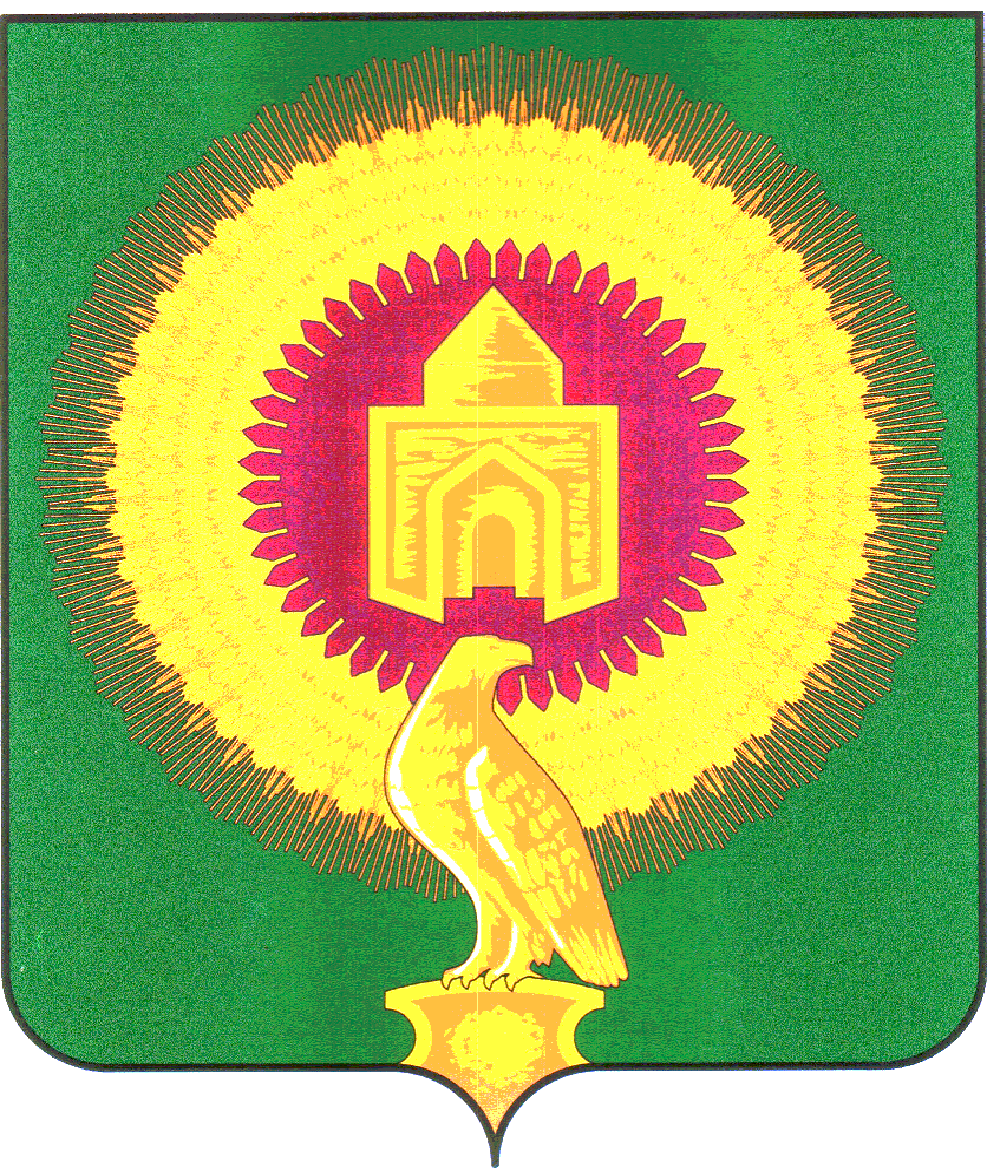 КОНТРОЛЬНО-СЧЕТНАЯ ПАЛАТА ВАРНЕНСКОГО МУНИЦИПАЛЬНОГО РАЙОНА ЧЕЛЯБИНСКОЙ ОБЛАСТИКОНТРОЛЬНО-СЧЕТНАЯ ПАЛАТА ВАРНЕНСКОГО МУНИЦИПАЛЬНОГО РАЙОНА ЧЕЛЯБИНСКОЙ ОБЛАСТИКОНТРОЛЬНО-СЧЕТНАЯ ПАЛАТА ВАРНЕНСКОГО МУНИЦИПАЛЬНОГО РАЙОНА ЧЕЛЯБИНСКОЙ ОБЛАСТИДата решения об  измененииДоходы , тыс.рублейИзменение доходов относительно плана+увеличение,-уменьшение% к плануРасходы, тыс.рублейИзменение расходов относительно плана+увеличение,-уменьшение% к плануРезультат(0-сбалансированный;- дефицит;+профицит)20.01.2021г.№0110598,86+107,10101,013389,11+2897,35+127,6-2790,2531.03.2021г.№0710683,74+191,98101,813473,99+2982,23128,4-2790,2530.06.2021г.№12/111115,00+623,24105,913905,25+3413,49132,5-2790,2530.09.2021г. №1411171,57+679,81106,513961,82+3470,06133,1-2790,2530.12.2021г.№ 2711132,51+640,75106,113922,76+3431,00132,7-2790,25ИсточникСумма (руб.) Собственные доходы7614784,23Безвозмездные поступления от других бюджетов бюджетной системы РФ0,00Поступления от Фонда социального страхования РФ0,00Прочие доходы (в счет обеспечения контрактов)0,00Наименование доходовУточненный план поступлений доходов (тыс.руб.)Фактическое исполнение(тыс.руб.)Отклонение (тыс.руб.)гр.2-гр.3%выполненияУдельныйвес,                                %123456Налоговые доходы8038,1614145,95-6107,7917682,0Налог на доходы физических лиц5070,755070,750,0010029,4Налог на имущество физических лиц132,49132,490,001000,7Земельный налог2774,448882,23-6107,7932051,5Единый сельскохозяйственный налог59,0859,080,001000,3Государственная пошлина1,401,400,001000,1Неналоговые доходы355,74355,740,001002,1Доходы, получаемые в виде арендной платы, а также средства от продажи права на заключение договоров аренды за земли, находящиеся в собственности поселений (за исключением земельных участков муниципальных бюджетных и автономных учреждений)305,53305,530,001001,7Доходы от сдачи в аренду имущества, составляющего казну сельских поселений (за исключением земельных участков)0,210,210,001000,1Доходы от реализации земельных участков, находящихся в собственности сельских поселений (за исключением земельных участков муниципальных бюджетных и автономных учреждений)50,0050,000,001000,3Налоговые и неналоговые доходы (собственные)8393,9014501,69-6107,79172,884,1Безвозмездные поступления2738,612738,610,0010015,9Субвенции241,19241,190,001001,4Иные межбюджетные трансферты2497,422497,420,0010014,5Всего доходов11132,5117240,30-6107,79154,9100Наименование расходовРаздел,подразделФактические расходы 2020годаУтверждено (в ред.   от 25.12.2020г.№24(тыс. руб.)Утверждено(в ред. от 30.12.2021г. №27(тыс. руб.)Кассовые расходы(тыс. руб.)Отклонение (тыс.руб.)гр.4-гр.3%исполнения от уточненных ассигнований (гр.4/гр.3)Удельныйвес,%АБ1234567*********Общегосударственные вопросы 01003554,872957,784051,503341,00-710,5082,526,9Национальная оборона0200129,18113,30114,10114,100,001000,9Национальная безопасность и правоохранительная деятельность03001013,56935,201079,341079,340,001008,8Национальная экономика04001851,171305,611669,811669,810,0010013,4Жилищно-коммунальное хозяйство 05003860,771873,812717,712154,47-563,2479,317,3Охрана окружающей среды0600473,16195,00257,70257,700,001002,1Культура, кинематография08003091,923081,063905,513672,26-233,2594,029,6Социальная политика1000132,110,00127,09127,090,001001,0Физическая культура и спорт110021,0030,000,000,000,000,00,0ИТОГО14127,7410491,7613922,7612415,77-1506,9989,299,9Наименование расходовКод КОСГуНазначено (рублей)Исполнено    (рублей)Отклонение рублейгр.3-гр.4Удельный вес в структуре расходов, %Исполнение в %1234567*******Заработная плата2113 740 402,733 043 747,14696 655,5924,581,4Начисления на выплаты по оплате труда213913 274,56913 274,560,007,4100Услуги связи22193 600,0076 000,0317 599,970,681,2Коммунальные услуги2232 297 987,561 505 244,57792 742,9912,165,5Услуги по содержанию имущества2252 667 627,242 667 627,240,0021,5100Прочие работы, услуги2262 054 703,842 054 703,840,0016,6100Страхование2273 332,633 332,630,000,1100Услуги, работы для целей капитальных вложений228277 152,08277 152,080,002,2100245446 296,00446 296,000,003,6100Перечисления другим бюджетам  бюджетной системы РФ25129 214,0029 214,000,000,2100Социальные пособия и компенсации персоналу в денежной форме266155 501,32155 501,320,001,3100Социальные компенсации персоналу в натуральной форме267127 092,00127 092,000,001,0100Увеличение стоимости основных средств310482 935,02482 935,020,003,910033055 000,0055 000,000,000,4100Увеличение стоимости горюче-смазочных материалов343153 092,50153 092,500,001,2100Увеличение стоимости строительных материалов344196 792,00196 792,000,001,6100Увеличение стоимости прочих материальных запасов346216 646,00216 646,000,001,7100Увеличение стоимости прочих материальных запасов однократного применения34912 115,0012 115,000,000,1100Итого расходов13922764,4812 415 765,931 506 998,5510089,2Наименование программыкцсрУтверждено бюджетом Решение №  24 от    25.12.2020г.(тыс.руб.)Уточненный бюджет Решение №  27 от 30.12.2021г.(тыс.руб.)Исполнено    (тыс.руб.)Отклонение (тыс.руб.)Исполнение %муниципальные программымуниципальные программымуниципальные программымуниципальные программымуниципальные программымуниципальные программымуниципальные программыМуниципальная программа "Комплексное развитие систем коммунальной инфраструктуры Варненского муниципального района Челябинской области"09.0.00.00000468,55569,92569,920,00100Муниципальная программа "Содержание, ремонт и капитальный ремонт автомобильных дорог общего пользования Варненского муниципального района Челябинской области"18.0.00.00000  855,611229,781229,780,00100Муниципальная программа "Развитие физической культуры и спорта в Варненском муниципальном районе Челябинской области"20.0.00.0000030,000,000,000,000,0Муниципальная программа "Повышение безопасности дорожного движения и создание безопасных условий для условий для движения пешеходов в24.0.00.00000  450,00199,61199,610,00100Муниципальная программа "Снижение рисков и смягчение последствий чрезвычайных ситуаций природного и техногенного характера в Варненском муниципальном районе Челябинской области"25.0.00.00000  935,201079,341079,340,00100Муниципальная программа "Эффективное использование и распоряжение муниципальным имуществом, оценка недвижимости, мероприятия по землеустройству и землепользованию на территории Варненского муниципального района Челябинской области"39.0.00.000000,00112,26112,260,00100Муниципальная программа "Развитие сферы культуры в Варненском муниципальном районе"63.0.00.000003081,073905,513672,26233,2594,0Муниципальная программа "Создание и содержание мест (площадок) накопления твердых коммунальных отходов на территории Варненского муниципального района Челябинской области"64.0.00.00000  195,00257,70257,700,00100Муниципальная программа "Благоустройство территории Катенинского сельского поселения Варненского муниципального района Челябинской области"80.0.00.00000  1389,862147,801584,56563,2473,8Муниципальная программа "Развитие дорожного хозяйства Варненского муниципального района Челябинской области"65.0.00.000000,00240,42240,420,00100ИТОГО7405,299742,348945,85796,4991,8№ п/пНаименованиеНационального проекта/федерального проекта/мероприятийКФСР/КЦСРУточненный планУточненный планУточненный планУточненный планИсполненоИсполненоИсполненоИсполнено№ п/пНаименованиеНационального проекта/федерального проекта/мероприятийКФСР/КЦСРВсегов том числе за счет средствв том числе за счет средствв том числе за счет средствВсегов том числе за счет средствв том числе за счет средствв том числе за счет средств№ п/пНаименованиеНационального проекта/федерального проекта/мероприятийКФСР/КЦСРВсегофедерального бюджетаобластного бюджетаМестного бюджета Всегофедерального бюджетаобластного бюджетаместного бюджета 123 45678910112Нац. проект «Экология» / Федеральный проект "Комплексная система обращения с твердыми коммунальными отходами"0605640G243120257696,000,00243966,0013730,00257696,000,00243966,0013730,002.1Создание и содержание мест (площадок) накопления твердых коммунальных отходов0605640G243120257696,000,00243966,0013730,00257696,000,00243966,0013730,00Счет бюджетного учета (балансовый, забалансовый)по состоянию на 01.01.2021г.по состоянию на 01.01.2021г.по состоянию на 01.01.2022г.по состоянию на 01.01.2022г.Изменениедебиторскойзадолженности,рублейСчет бюджетного учета (балансовый, забалансовый)Сумма, рублейУд. вес, %Сумма,рублейУд. вес, %сумма, рублей205 «Расчеты по доходам»3203037,6593,92538658,0494,5-664379,61206 «Расчеты по выданным авансам»204662,486,0146026,405,4-58636,08303 «Расчеты по платежам в бюджет»  2461,000,1724,800,1-1736,20итого3410161,131002685409,24100-724751,8904 «Задолженность неплатежеспособных дебиторов»0,00***0,00***0,00Счет бюджетного учета (балансовый, забалансовый)по состоянию на 01.01.2021г.по состоянию на 01.01.2021г.по состоянию на 01.01.2022г.по состоянию на 01.01.2022г.Изменениекредиторскойзадолженности, рублейСчет бюджетного учета (балансовый, забалансовый)Сумма, рублейУд. вес, %Сумма,рублейУд. вес, %Изменениекредиторскойзадолженности, рублей205 «Расчеты по доходам»6361866,8597,96862731,8996,3500865,04302 «Расчеты по принятым обязательствам»138149,592,1264435,223,7126286,63итого6500016,441007127167,11100627151,6720 «Задолженность, не востребованная кредиторами»0,00***0,00***0,00